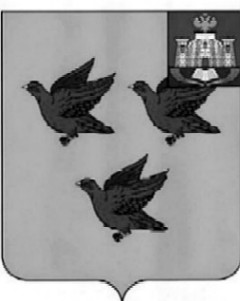 РОССИЙСКАЯ ФЕДЕРАЦИЯОРЛОВСКАЯ ОБЛАСТЬ АДМИНИСТРАЦИЯ ГОРОДА ЛИВНЫП О С Т А Н О В Л Е Н И Е 19 декабря     2023 года				 			                     № 106     г. ЛивныО тарифах на услуги  МУТП «Ливенское»В соответствии с федеральными законами от 6 октября 2003 года  №131 -ФЗ «Об общих принципах организации местного самоуправления в Российской Федерации», от 14 ноября 2002 года № 161-ФЗ «О государственных и муниципальных унитарных предприятиях», решением Ливенского городского Совета  народных депутатов от 24 сентября 2015 года № 50/474-ГС «Об утверждении Порядка установления (изменения) тарифов на услуги (работы), предоставляемые (выполняемые) муниципальными предприятиями и учреждениями города Ливны Орловской области», администрация города Ливны п о с т а н о в л я е т:1. Установить тарифы на услуги, оказываемые МУТП "Ливенское", согласно приложению к настоящему постановлению.2. Признать утратившими силу:- постановление  администрации  города  Ливны  от 14 декабря 2016 года № 165 «О тарифах на услуги  МУТП «Ливенское»;- постановление  администрации  города  Ливны  от 26 октября 2018 года № 113 «О внесении изменений в постановление администрации города Ливны от 14 декабря 2016 года № 165 «О тарифах на услуги  МУТП «Ливенское»;- постановление  администрации  города  Ливны  от 13  ноября  2018 года № 117 «О внесении изменений в постановление администрации города Ливны от 14 декабря 2016 года № 165 «О тарифах на услуги  МУТП «Ливенское»;- постановление администрации города Ливны от 25 января 2023 года № 4 «О внесении изменений в постановление администрации города Ливны от 14 декабря 2016 года № 165 «О тарифах на услуги  МУТП «Ливенское»;- постановление администрации города Ливны от 15 июня 2023 года № 56 «О внесении изменений в постановление администрации города Ливны от 14 декабря 2016 года № 165 «О тарифах на услуги  МУТП «Ливенское».3. Настоящее постановление вступает в силу с 1 января 2024 года.4. Опубликовать настоящее постановление в газете «Ливенский вестник» и разместить на официальном  сайте администрации города Ливны в сети Интернет.Глава города                                                                                   С.А.ТрубицинПриложениек постановлениюадминистрации города Ливныот 19 декабря  2023  г. №106Тарифы на услуги МУТП «Ливенское».1. Предоставление торгового места на уличной территории2. Предоставление торгового места в крытом и молочном павильонах3. Предоставление торгового места в мясном павильоне4. Предоставление торгового места для торговли сельскохозяйственной продукцией и живым скотом5. Пользование камерой хранения6. Прочие услуги<*> - При заключении договора оплата производится ежемесячно по тарифам, указанным в пункте 1 данной таблицы.<**> - применяется дополнительно к пунктам 3,4 данной таблицы при превышении длины торгового места 2-х п/м.№ п/пТорговое местоЕдиница измеренияТариф1.Ларек металлическийруб. за 1 кв. м в месяц769,02.Ларек металлический (фруктово-овощной ряд) на период с 1 декабря по 31 мартаруб. за 1 кв. м в месяц346,03.Торговое место (стол, прилавок):Торговое место (стол, прилавок):Торговое место (стол, прилавок):3.1.Торговое место 0,8 м x 0,8 мруб. в день156,03.2.Торговое место длиной свыше 0,8 м до 2,0 м x 0,8 мруб. в день191,03.3.Торговое место длиной свыше 2,0 м x 0,8 мруб. в день255,0№ п/пТорговое местоЕдиница измеренияТариф1.Торговое место в крытом рынке (сетка, стол, прилавок)руб. за 1 кв. м в месяц1008,02.Торговое место (стол, прилавок):2.1Торговое место 0,8 м x 0,8 мруб. в день156,02.2Торговое место длиной свыше 0,8 м до 2,0 м x 0,8 мруб. в день191,02.3Торговое место длиной свыше 2,0 м x 0,8 мруб. в день255,03.Торговые холодильные прилавки (торговое место до 2,0 п/м)руб. в день179,03.1Торговые холодильные прилавки (превышение торгового места 2-х п/м) <**>руб. в день за каждый п/м превышения90,04.Торговля рыбной продукцией:4.1Торговое место (торговые лари, холодильные витрины) до 2,0 п/мруб. в день179,04.2Торговое место (торговые лари, холодильные витрины) превышение торгового места 2-х п/м <**>руб. в день за каждый п/м превышения90,05.Торговля мясом птицыруб. в день61,06.Торговля молокомруб. в день61,07.Торговля медомруб. в день61,0№ п/пТорговое местоЕдиница измеренияТариф1.Торговля мясомруб. за 1 кг4,652.Торговое место в мясном павильоне (размер торгового места 1,25 м x 0,8 м)руб. в день191,03.Предоставление в аренду электронных весовруб. в месяц211,0№ п/пТорговое местоЕдиница измеренияТариф1.Торговля цветами, рассадой, саженцамируб. за 1 кв. м в месяц769,02.Торговля живым скотом, птицей, кроликамируб. за 1 кв. м в месяц769,03.Торговля сельскохозяйственной продукцией, выращенной на приусадебных участках (торговое место 0,8 м x 0,6 м)руб. в день61,0№ п/пЕдиница измеренияТариф1.Аренда камеры хранения (размер 2,0 м x 2,0 м)руб. в месяц846,02.Аренда камеры хранения (размер 2,0 м x 5,5 м)руб. в месяц2325,03.Аренда камеры хранения (размер 5,0 м x 4,0 м)руб. в месяц4228,0№ п/пНаименование услугиЕдиница измеренияТариф1Заезд автотранспорта на территорию МУТП "Ливенское"Заезд автотранспорта на территорию МУТП "Ливенское"Заезд автотранспорта на территорию МУТП "Ливенское"1.1.Легковой автомобиль с прицепом, ГАЗЕЛЬ, СОБОЛЬруб.93,01.2.Легковой автомобиль без прицепаруб.80,02.Бронирование торгового местаруб.254,03.Пользование туалетомруб.15,04.Предоставление контейнерной площадки в пользованиеруб. за 1 кв. м в месяц728,0